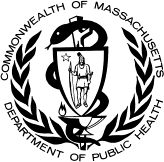 Opioid TreatmentPeriodic/Quarterly AssessmentOpioid TreatmentPeriodic/Quarterly AssessmentOpioid TreatmentPeriodic/Quarterly AssessmentOpioid TreatmentPeriodic/Quarterly AssessmentOpioid TreatmentPeriodic/Quarterly AssessmentOpioid TreatmentPeriodic/Quarterly AssessmentOpioid TreatmentPeriodic/Quarterly Assessment1. Date Collected:1. Date Collected:1. Date Collected:1. Date Collected:1. Date Collected:1. Date Collected:1. Date Collected:Opioid TreatmentPeriodic/Quarterly AssessmentOpioid TreatmentPeriodic/Quarterly AssessmentOpioid TreatmentPeriodic/Quarterly AssessmentOpioid TreatmentPeriodic/Quarterly AssessmentOpioid TreatmentPeriodic/Quarterly AssessmentOpioid TreatmentPeriodic/Quarterly AssessmentOpioid TreatmentPeriodic/Quarterly AssessmentESM Client ID:ESM Client ID:ESM Client ID:ESM Client ID:ESM Client ID:ESM Client ID:ESM Client ID:Opioid TreatmentPeriodic/Quarterly AssessmentOpioid TreatmentPeriodic/Quarterly AssessmentOpioid TreatmentPeriodic/Quarterly AssessmentOpioid TreatmentPeriodic/Quarterly AssessmentOpioid TreatmentPeriodic/Quarterly AssessmentOpioid TreatmentPeriodic/Quarterly AssessmentOpioid TreatmentPeriodic/Quarterly AssessmentProvider ID:Provider ID:Provider ID:Provider ID:Provider ID:Provider ID:Provider ID:All Questions marked with a  must be completedAll Questions marked with a  must be completedAll Questions marked with a  must be completedAll Questions marked with a  must be completedAll Questions marked with a  must be completedAll Questions marked with a  must be completedAll Questions marked with a  must be completedAll Questions marked with a  must be completedBoxes marked with  = Refer to key at end of formBoxes marked with  = Refer to key at end of formBoxes marked with  = Refer to key at end of formBoxes marked with  = Refer to key at end of formBoxes marked with  = Refer to key at end of formBoxes marked with  = Refer to key at end of formFirst Name:First Name:Middle Initial:Middle Initial:Last Name:Suffix:Suffix:Suffix:2. Is your current medication-assisted treatment for withdrawal management or maintenance?	 Maintenance	 Withdraw Management2. Is your current medication-assisted treatment for withdrawal management or maintenance?	 Maintenance	 Withdraw Management2. Is your current medication-assisted treatment for withdrawal management or maintenance?	 Maintenance	 Withdraw Management2. Is your current medication-assisted treatment for withdrawal management or maintenance?	 Maintenance	 Withdraw Management2. Is your current medication-assisted treatment for withdrawal management or maintenance?	 Maintenance	 Withdraw Management2. Is your current medication-assisted treatment for withdrawal management or maintenance?	 Maintenance	 Withdraw Management2. Is your current medication-assisted treatment for withdrawal management or maintenance?	 Maintenance	 Withdraw Management2. Is your current medication-assisted treatment for withdrawal management or maintenance?	 Maintenance	 Withdraw Management2. Is your current medication-assisted treatment for withdrawal management or maintenance?	 Maintenance	 Withdraw Management2. Is your current medication-assisted treatment for withdrawal management or maintenance?	 Maintenance	 Withdraw Management2. Is your current medication-assisted treatment for withdrawal management or maintenance?	 Maintenance	 Withdraw Management2. Is your current medication-assisted treatment for withdrawal management or maintenance?	 Maintenance	 Withdraw Management2. Is your current medication-assisted treatment for withdrawal management or maintenance?	 Maintenance	 Withdraw Management2. Is your current medication-assisted treatment for withdrawal management or maintenance?	 Maintenance	 Withdraw Management2. Is your current medication-assisted treatment for withdrawal management or maintenance?	 Maintenance	 Withdraw Management2. Is your current medication-assisted treatment for withdrawal management or maintenance?	 Maintenance	 Withdraw Management3. Current Employment status:3. Current Employment status:3. Current Employment status:Work full timeUnemployed, seeking workUnemployed, seeking workUnemployed, seeking workUnemployed, seeking workUnable to workUnable to workWork part timeWork part timeUnemployed, not seeking workUnemployed, not seeking workUnemployed, not seeking workUnemployed, not seeking workOtherOther4. Are you currently pregnant?4. Are you currently pregnant?4. Are you currently pregnant? Yes	 No Yes	 No Yes	 No5. Number of arrests in the past 3 months (0-93):5. Number of arrests in the past 3 months (0-93):5. Number of arrests in the past 3 months (0-93):5. Number of arrests in the past 3 months (0-93):6. During the past 3 months, have there been services you think you have needed but have not been provided to you by the program or by a referral from the program?*6. During the past 3 months, have there been services you think you have needed but have not been provided to you by the program or by a referral from the program?*6. During the past 3 months, have there been services you think you have needed but have not been provided to you by the program or by a referral from the program?*6. During the past 3 months, have there been services you think you have needed but have not been provided to you by the program or by a referral from the program?*6. During the past 3 months, have there been services you think you have needed but have not been provided to you by the program or by a referral from the program?*6. During the past 3 months, have there been services you think you have needed but have not been provided to you by the program or by a referral from the program?*6. During the past 3 months, have there been services you think you have needed but have not been provided to you by the program or by a referral from the program?*6. During the past 3 months, have there been services you think you have needed but have not been provided to you by the program or by a referral from the program?*6. During the past 3 months, have there been services you think you have needed but have not been provided to you by the program or by a referral from the program?*6. During the past 3 months, have there been services you think you have needed but have not been provided to you by the program or by a referral from the program?*6. During the past 3 months, have there been services you think you have needed but have not been provided to you by the program or by a referral from the program?*6. During the past 3 months, have there been services you think you have needed but have not been provided to you by the program or by a referral from the program?*6. During the past 3 months, have there been services you think you have needed but have not been provided to you by the program or by a referral from the program?*6. During the past 3 months, have there been services you think you have needed but have not been provided to you by the program or by a referral from the program?*6. During the past 3 months, have there been services you think you have needed but have not been provided to you by the program or by a referral from the program?*6. During the past 3 months, have there been services you think you have needed but have not been provided to you by the program or by a referral from the program?*1None1None2 A Few3Some4A Lot7. During the past 3 months, do you feel you have been treated fairly by the program staff?7. During the past 3 months, do you feel you have been treated fairly by the program staff?7. During the past 3 months, do you feel you have been treated fairly by the program staff?7. During the past 3 months, do you feel you have been treated fairly by the program staff?7. During the past 3 months, do you feel you have been treated fairly by the program staff?7. During the past 3 months, do you feel you have been treated fairly by the program staff?7. During the past 3 months, do you feel you have been treated fairly by the program staff?7. During the past 3 months, do you feel you have been treated fairly by the program staff?7. During the past 3 months, do you feel you have been treated fairly by the program staff?1Not at all1Not at all2Sometimes3Most of the Time3Most of the Time3Most of the Time3Most of the Time4Always8. Frequency of drug use in the past 3 months (enter one code for a –f )8. Frequency of drug use in the past 3 months (enter one code for a –f )8. Frequency of drug use in the past 3 months (enter one code for a –f )8. Frequency of drug use in the past 3 months (enter one code for a –f )8. Frequency of drug use in the past 3 months (enter one code for a –f )8. Frequency of drug use in the past 3 months (enter one code for a –f )8. Frequency of drug use in the past 3 months (enter one code for a –f )Frequency of Last Use Codes: 1 = No use 2 = Less than once per month 3 = 1-3 times per monthFrequency of Last Use Codes: 1 = No use 2 = Less than once per month 3 = 1-3 times per monthFrequency of Last Use Codes: 1 = No use 2 = Less than once per month 3 = 1-3 times per monthFrequency of Last Use Codes: 1 = No use 2 = Less than once per month 3 = 1-3 times per monthFrequency of Last Use Codes: 1 = No use 2 = Less than once per month 3 = 1-3 times per monthFrequency of Last Use Codes: 1 = No use 2 = Less than once per month 3 = 1-3 times per monthFrequency of Last Use Codes: 1 = No use 2 = Less than once per month 3 = 1-3 times per month4 = 1-2 times per week	5 = 3-6 times per week	6 = Daily4 = 1-2 times per week	5 = 3-6 times per week	6 = Daily4 = 1-2 times per week	5 = 3-6 times per week	6 = Daily4 = 1-2 times per week	5 = 3-6 times per week	6 = Daily4 = 1-2 times per week	5 = 3-6 times per week	6 = Daily4 = 1-2 times per week	5 = 3-6 times per week	6 = Dailya.Cocaine or crackCocaine or crackc.Other narcotics or opiatesOther narcotics or opiatesOther narcotics or opiatese.Alcoholb.Heroind.MarijuanaMarijuanaMarijuanaf.Injected drug use9. In general, how would you describe your current health?9. In general, how would you describe your current health?9. In general, how would you describe your current health?9. In general, how would you describe your current health?9. In general, how would you describe your current health?1Excellent1Excellent2Very Good2Very Good3Good3Good4Fair4Fair5Poor5Poor5Poor10. During the past 3 months, how much difficulty did you have doing your daily activities, both inside and outside the home, due to physical or emotional problems?1None	2A little bit	3Some	4Quite a bit	5Unable to do daily activities10. During the past 3 months, how much difficulty did you have doing your daily activities, both inside and outside the home, due to physical or emotional problems?1None	2A little bit	3Some	4Quite a bit	5Unable to do daily activities10. During the past 3 months, how much difficulty did you have doing your daily activities, both inside and outside the home, due to physical or emotional problems?1None	2A little bit	3Some	4Quite a bit	5Unable to do daily activities10. During the past 3 months, how much difficulty did you have doing your daily activities, both inside and outside the home, due to physical or emotional problems?1None	2A little bit	3Some	4Quite a bit	5Unable to do daily activities10. During the past 3 months, how much difficulty did you have doing your daily activities, both inside and outside the home, due to physical or emotional problems?1None	2A little bit	3Some	4Quite a bit	5Unable to do daily activities10. During the past 3 months, how much difficulty did you have doing your daily activities, both inside and outside the home, due to physical or emotional problems?1None	2A little bit	3Some	4Quite a bit	5Unable to do daily activities10. During the past 3 months, how much difficulty did you have doing your daily activities, both inside and outside the home, due to physical or emotional problems?1None	2A little bit	3Some	4Quite a bit	5Unable to do daily activities10. During the past 3 months, how much difficulty did you have doing your daily activities, both inside and outside the home, due to physical or emotional problems?1None	2A little bit	3Some	4Quite a bit	5Unable to do daily activities10. During the past 3 months, how much difficulty did you have doing your daily activities, both inside and outside the home, due to physical or emotional problems?1None	2A little bit	3Some	4Quite a bit	5Unable to do daily activities10. During the past 3 months, how much difficulty did you have doing your daily activities, both inside and outside the home, due to physical or emotional problems?1None	2A little bit	3Some	4Quite a bit	5Unable to do daily activities10. During the past 3 months, how much difficulty did you have doing your daily activities, both inside and outside the home, due to physical or emotional problems?1None	2A little bit	3Some	4Quite a bit	5Unable to do daily activities10. During the past 3 months, how much difficulty did you have doing your daily activities, both inside and outside the home, due to physical or emotional problems?1None	2A little bit	3Some	4Quite a bit	5Unable to do daily activities10. During the past 3 months, how much difficulty did you have doing your daily activities, both inside and outside the home, due to physical or emotional problems?1None	2A little bit	3Some	4Quite a bit	5Unable to do daily activities10. During the past 3 months, how much difficulty did you have doing your daily activities, both inside and outside the home, due to physical or emotional problems?1None	2A little bit	3Some	4Quite a bit	5Unable to do daily activities10. During the past 3 months, how much difficulty did you have doing your daily activities, both inside and outside the home, due to physical or emotional problems?1None	2A little bit	3Some	4Quite a bit	5Unable to do daily activities10. During the past 3 months, how much difficulty did you have doing your daily activities, both inside and outside the home, due to physical or emotional problems?1None	2A little bit	3Some	4Quite a bit	5Unable to do daily activities10. During the past 3 months, how much difficulty did you have doing your daily activities, both inside and outside the home, due to physical or emotional problems?1None	2A little bit	3Some	4Quite a bit	5Unable to do daily activities11.  During the past 3 months, how many nights were you hospitalized for physical problems? (0 -92):11.  During the past 3 months, how many nights were you hospitalized for physical problems? (0 -92):11.  During the past 3 months, how many nights were you hospitalized for physical problems? (0 -92):11.  During the past 3 months, how many nights were you hospitalized for physical problems? (0 -92):11.  During the past 3 months, how many nights were you hospitalized for physical problems? (0 -92):11.  During the past 3 months, how many nights were you hospitalized for physical problems? (0 -92):11.  During the past 3 months, how many nights were you hospitalized for physical problems? (0 -92):11.  During the past 3 months, how many nights were you hospitalized for physical problems? (0 -92):11.  During the past 3 months, how many nights were you hospitalized for physical problems? (0 -92):11.  During the past 3 months, how many nights were you hospitalized for physical problems? (0 -92):12. How many overdoses have you had in the past three months? (0-99)12. How many overdoses have you had in the past three months? (0-99)12. How many overdoses have you had in the past three months? (0-99)12. How many overdoses have you had in the past three months? (0-99)12. How many overdoses have you had in the past three months? (0-99)12. How many overdoses have you had in the past three months? (0-99)12. How many overdoses have you had in the past three months? (0-99)13. During the past 3 months, how many nights were you in a detox facility? (0 -92):13. During the past 3 months, how many nights were you in a detox facility? (0 -92):13. During the past 3 months, how many nights were you in a detox facility? (0 -92):13. During the past 3 months, how many nights were you in a detox facility? (0 -92):13. During the past 3 months, how many nights were you in a detox facility? (0 -92):13. During the past 3 months, how many nights were you in a detox facility? (0 -92):13. During the past 3 months, how many nights were you in a detox facility? (0 -92):14. During the past 3 months, how many visits to an emergency room and/or urgent care facility did you make? (0 -100):14. During the past 3 months, how many visits to an emergency room and/or urgent care facility did you make? (0 -100):14. During the past 3 months, how many visits to an emergency room and/or urgent care facility did you make? (0 -100):14. During the past 3 months, how many visits to an emergency room and/or urgent care facility did you make? (0 -100):14. During the past 3 months, how many visits to an emergency room and/or urgent care facility did you make? (0 -100):14. During the past 3 months, how many visits to an emergency room and/or urgent care facility did you make? (0 -100):14. During the past 3 months, how many visits to an emergency room and/or urgent care facility did you make? (0 -100):14. During the past 3 months, how many visits to an emergency room and/or urgent care facility did you make? (0 -100):14. During the past 3 months, how many visits to an emergency room and/or urgent care facility did you make? (0 -100):14. During the past 3 months, how many visits to an emergency room and/or urgent care facility did you make? (0 -100):14. During the past 3 months, how many visits to an emergency room and/or urgent care facility did you make? (0 -100):15. During the past 3 months, how much were you distressed (bothered) by:15. During the past 3 months, how much were you distressed (bothered) by:15. During the past 3 months, how much were you distressed (bothered) by:15. During the past 3 months, how much were you distressed (bothered) by:15. During the past 3 months, how much were you distressed (bothered) by:15. During the past 3 months, how much were you distressed (bothered) by:15. During the past 3 months, how much were you distressed (bothered) by:1-- Not at all2 -- A little/slightly2 -- A little/slightly2 -- A little/slightly3 -- Moderately3 -- Moderately4 -- A lot/extremely4 -- A lot/extremely4 -- A lot/extremely4 -- A lot/extremelya. Nervousness or shakiness inside?a. Nervousness or shakiness inside?a. Nervousness or shakiness inside?a. Nervousness or shakiness inside?a. Nervousness or shakiness inside?a. Nervousness or shakiness inside?a. Nervousness or shakiness inside?b. Suddenly being scared for no reason?b. Suddenly being scared for no reason?b. Suddenly being scared for no reason?b. Suddenly being scared for no reason?b. Suddenly being scared for no reason?b. Suddenly being scared for no reason?b. Suddenly being scared for no reason?c. Feeling fearful?c. Feeling fearful?c. Feeling fearful?c. Feeling fearful?c. Feeling fearful?c. Feeling fearful?c. Feeling fearful?d. Spells of terror or panic?d. Spells of terror or panic?d. Spells of terror or panic?d. Spells of terror or panic?d. Spells of terror or panic?d. Spells of terror or panic?d. Spells of terror or panic?e. Feeling that something bad is going to happen?e. Feeling that something bad is going to happen?e. Feeling that something bad is going to happen?e. Feeling that something bad is going to happen?e. Feeling that something bad is going to happen?e. Feeling that something bad is going to happen?e. Feeling that something bad is going to happen?16. In the past 3 months, how much were you distressed (bothered) by:16. In the past 3 months, how much were you distressed (bothered) by:16. In the past 3 months, how much were you distressed (bothered) by:16. In the past 3 months, how much were you distressed (bothered) by:1 -- Not at all2 -- A little/slightly2 -- A little/slightly2 -- A little/slightly3 -- Moderately3 -- Moderately4 --A lot/extremelya. Blaming yourself for things?a. Blaming yourself for things?a. Blaming yourself for things?a. Blaming yourself for things?b. Feeling blue?b. Feeling blue?b. Feeling blue?b. Feeling blue?c. Worrying too much about things?c. Worrying too much about things?c. Worrying too much about things?c. Worrying too much about things?d. Feeling no interest in things?d. Feeling no interest in things?d. Feeling no interest in things?d. Feeling no interest in things?e. Feeling hopeless about the future?e. Feeling hopeless about the future?e. Feeling hopeless about the future?e. Feeling hopeless about the future?f. Feeling worthless?f. Feeling worthless?f. Feeling worthless?f. Feeling worthless?g. Feeling guilty for things that may not be your fault?g. Feeling guilty for things that may not be your fault?g. Feeling guilty for things that may not be your fault?g. Feeling guilty for things that may not be your fault?17. In the past 3 months, did you think about suicide?	1Yes	2No17. In the past 3 months, did you think about suicide?	1Yes	2No17. In the past 3 months, did you think about suicide?	1Yes	2No17. In the past 3 months, did you think about suicide?	1Yes	2No17. In the past 3 months, did you think about suicide?	1Yes	2No18. In the past 3 months, did you attempt suicide?	1Yes	2No18. In the past 3 months, did you attempt suicide?	1Yes	2No18. In the past 3 months, did you attempt suicide?	1Yes	2No18. In the past 3 months, did you attempt suicide?	1Yes	2No18. In the past 3 months, did you attempt suicide?	1Yes	2No19. In the past 3 months, how supportive would you say the people closest to you are of your seeking substance abuse treatment at this time?19. In the past 3 months, how supportive would you say the people closest to you are of your seeking substance abuse treatment at this time?19. In the past 3 months, how supportive would you say the people closest to you are of your seeking substance abuse treatment at this time?19. In the past 3 months, how supportive would you say the people closest to you are of your seeking substance abuse treatment at this time?19. In the past 3 months, how supportive would you say the people closest to you are of your seeking substance abuse treatment at this time?19. In the past 3 months, how supportive would you say the people closest to you are of your seeking substance abuse treatment at this time?19. In the past 3 months, how supportive would you say the people closest to you are of your seeking substance abuse treatment at this time?19. In the past 3 months, how supportive would you say the people closest to you are of your seeking substance abuse treatment at this time?19. In the past 3 months, how supportive would you say the people closest to you are of your seeking substance abuse treatment at this time?19. In the past 3 months, how supportive would you say the people closest to you are of your seeking substance abuse treatment at this time?1Not supportive or opposed2Not very supportive2Not very supportive3Somewhat supportiv3Somewhat supportiv3Somewhat supportive4Very supportive4Very supportive20. In the past 3 months, would you say that none of the people, a few of the people, or most of the people you are close to are currently abusing drugs?20. In the past 3 months, would you say that none of the people, a few of the people, or most of the people you are close to are currently abusing drugs?20. In the past 3 months, would you say that none of the people, a few of the people, or most of the people you are close to are currently abusing drugs?20. In the past 3 months, would you say that none of the people, a few of the people, or most of the people you are close to are currently abusing drugs?20. In the past 3 months, would you say that none of the people, a few of the people, or most of the people you are close to are currently abusing drugs?1None	2One or a few3	Most1None	2One or a few3	Most1None	2One or a few3	Most1None	2One or a few3	Most1None	2One or a few3	MostRECORD DATARECORD DATARECORD DATARECORD DATARECORD DATARECORD DATARECORD DATARECORD DATARECORD DATARECORD DATARECORD DATA21. Does client have a current prescription opiate(s)?	1Yes	2No21. Does client have a current prescription opiate(s)?	1Yes	2No21. Does client have a current prescription opiate(s)?	1Yes	2No21. Does client have a current prescription opiate(s)?	1Yes	2No21. Does client have a current prescription opiate(s)?	1Yes	2No21. Does client have a current prescription opiate(s)?	1Yes	2No21. Does client have a current prescription opiate(s)?	1Yes	2No21. Does client have a current prescription opiate(s)?	1Yes	2No21. Does client have a current prescription opiate(s)?	1Yes	2No21. Does client have a current prescription opiate(s)?	1Yes	2No22. Does the client have a current prescription for Benzodiazepine(s)?	1Yes	2No22. Does the client have a current prescription for Benzodiazepine(s)?	1Yes	2No22. Does the client have a current prescription for Benzodiazepine(s)?	1Yes	2No22. Does the client have a current prescription for Benzodiazepine(s)?	1Yes	2No22. Does the client have a current prescription for Benzodiazepine(s)?	1Yes	2No22. Does the client have a current prescription for Benzodiazepine(s)?	1Yes	2No22. Does the client have a current prescription for Benzodiazepine(s)?	1Yes	2No22. Does the client have a current prescription for Benzodiazepine(s)?	1Yes	2No22. Does the client have a current prescription for Benzodiazepine(s)?	1Yes	2No22. Does the client have a current prescription for Benzodiazepine(s)?	1Yes	2No23. Urinalysis Results Received Over the Past 3 Months. EXCLUDE the client's initial urine screen23. Urinalysis Results Received Over the Past 3 Months. EXCLUDE the client's initial urine screen23. Urinalysis Results Received Over the Past 3 Months. EXCLUDE the client's initial urine screen23. Urinalysis Results Received Over the Past 3 Months. EXCLUDE the client's initial urine screen23. Urinalysis Results Received Over the Past 3 Months. EXCLUDE the client's initial urine screen23. Urinalysis Results Received Over the Past 3 Months. EXCLUDE the client's initial urine screenDrugDrugDrug# of Urine Screens for Drug# of Urine Screens for Drug# of Urine Screens for Drug# of Urine Screens for Drug# of Testing Positive for Drug# of Testing Positive for Drug# of Testing Positive for Drug# of Testing Positive for DrugCocaineCocaineCocaineOpiatesOpiatesOpiatesMethadoneMethadoneMethadoneBenzodiazepinesBenzodiazepinesBenzodiazepinesOther DrugsOther DrugsOther Drugs24.  Which medication-assisted treatment is the client currently receiving?	Methadone    Buprenorphine	 Naltrexone	 Other23a If Other, specify 	24.  Which medication-assisted treatment is the client currently receiving?	Methadone    Buprenorphine	 Naltrexone	 Other23a If Other, specify 	24.  Which medication-assisted treatment is the client currently receiving?	Methadone    Buprenorphine	 Naltrexone	 Other23a If Other, specify 	24.  Which medication-assisted treatment is the client currently receiving?	Methadone    Buprenorphine	 Naltrexone	 Other23a If Other, specify 	24.  Which medication-assisted treatment is the client currently receiving?	Methadone    Buprenorphine	 Naltrexone	 Other23a If Other, specify 	24.  Which medication-assisted treatment is the client currently receiving?	Methadone    Buprenorphine	 Naltrexone	 Other23a If Other, specify 	24.  Which medication-assisted treatment is the client currently receiving?	Methadone    Buprenorphine	 Naltrexone	 Other23a If Other, specify 	24.  Which medication-assisted treatment is the client currently receiving?	Methadone    Buprenorphine	 Naltrexone	 Other23a If Other, specify 	24.  Which medication-assisted treatment is the client currently receiving?	Methadone    Buprenorphine	 Naltrexone	 Other23a If Other, specify 	24.  Which medication-assisted treatment is the client currently receiving?	Methadone    Buprenorphine	 Naltrexone	 Other23a If Other, specify 	If client is currently using Naltrexone or Other , skip Q24 and 24a. go to Q25If client is currently using Naltrexone or Other , skip Q24 and 24a. go to Q25If client is currently using Naltrexone or Other , skip Q24 and 24a. go to Q25If client is currently using Naltrexone or Other , skip Q24 and 24a. go to Q2525. Has the client received a dose in the past 2 weeks?	Yes	No25. Has the client received a dose in the past 2 weeks?	Yes	No25. Has the client received a dose in the past 2 weeks?	Yes	No25. Has the client received a dose in the past 2 weeks?	Yes	No25. Has the client received a dose in the past 2 weeks?	Yes	No25. Has the client received a dose in the past 2 weeks?	Yes	No24a. What was the client's last dose? (mg):24a. What was the client's last dose? (mg):24a. What was the client's last dose? (mg):24a. What was the client's last dose? (mg):24a. What was the client's last dose? (mg):24a. What was the client's last dose? (mg):24a. What was the client's last dose? (mg):24a. What was the client's last dose? (mg):24a. What was the client's last dose? (mg):24a. What was the client's last dose? (mg):24a. What was the client's last dose? (mg):26. In what phase of treatment was the client?26. In what phase of treatment was the client?Active treatmentStabilization treatmentStabilization treatmentMedically supervised withdrawalMedically supervised withdrawalMedically supervised withdrawalMedically supervised withdrawalMedically supervised withdrawalMedical maintenanceMedical maintenance